Poster Presentation GuidelinesThe poster should have the following dimentions : 70 cm wide and 100 cm high (view sample image below).The poster should contain the following information:

Paper TitleNAME and SURNAME of all authors, names of the institutions from where the authors are, contact detailsAbstract
Key wordsThe text and illustrations should be large enough to read from a distance of onemeters.The authors are responsible for posters to be removed on time.All poster presentation also must be prepared according to full paper guideline anduploaded as same as full paper online submission.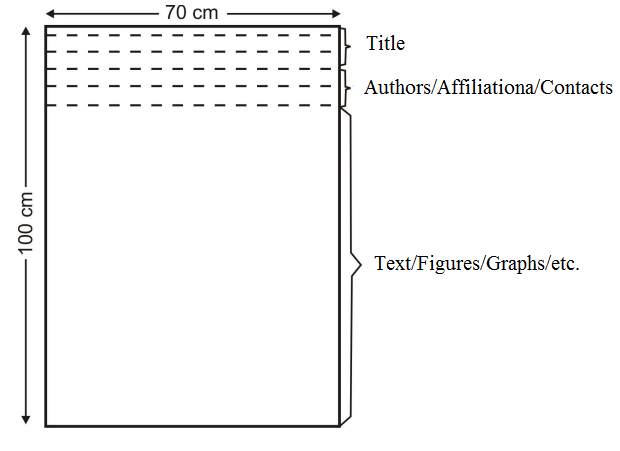 